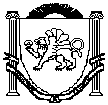 АДМИНИСТРАЦИЯЗЫБИНСКОГО СЕЛЬСКОГО ПОСЕЛЕНИЯБЕЛОГОРСКОГО РАЙОНАРЕСПУБЛИКИ КРЫМ                                                                  ПОСТАНОВЛЕНИЕ    26 июня    2020 года                                            с. Зыбины                                            № 74  Об утверждении порядка планирования проверок, ревизий и обследований органами внутреннего муниципального финансового контроля администрации Зыбинского сельского поселения Белогорского района Республики КрымВ соответствии со ст. 269.2 Бюджетного кодекса Российской Федерации, Федеральным законом от 06.10.2003 № 131-ФЗ «Об общих принципах организации местного самоуправления в Российской Федерации», Постановлением Правительства российской Федерации от 06.02.2020   № 95 "Об утверждении федерального Порядка внутреннего государственного (муниципального) финансового контроля "Принципы контрольной деятельности органов внутреннего государственного (муниципального) финансового контроля", Постановлением Правительства Российской Федерации от 27.02.2020 № 208 "Об утверждении федерального Порядка внутреннего государственного (муниципального) финансового контроля "Планирование проверок, ревизий и обследований", Уставом муниципального образования Зыбинское сельское поселение Белогорского района Республики Крым, администрация Зыбинского сельского поселения Белогорского района Республики Крым постановляет:1. Утвердить порядок планирования проверок, ревизий и обследований органами внутреннего муниципального финансового контроля администрации Зыбинского сельского поселения Белогорского района Республики Крым согласно Приложению к настоящему Постановлению.2. Настоящее постановление вступает в силу после его официального опубликования (обнародования). 3. Данное постановление подлежит обнародованию на информационном стенде администрации Зыбинского сельского поселения Белогорского района Республики Крым, расположенном по адресу: 297610, Республика Крым, Белогорский район, с. Зыбины, ул. Кирова,13, официальном сайте в сети Интернет http://зыбинское-сп.рф/, официальном Портале Правительства Республики Крым на странице Белогорского муниципального района (http:belogorskiy.rk.gov.ru) в разделе «Муниципальные образования района» подраздел «Зыбинское сельское поселение».4. Контроль по исполнению настоящего постановления оставляю за собой. Председатель Зыбинского сельского совета-глава администрации  Зыбинского сельского поселения                                  Т.А.Книжник	 ПОРЯДОКпланирования проверок, ревизий и обследований органами внутреннего муниципального финансового контроля администрации Зыбинского сельского поселения Белогорского района Республики КрымI. Общие положения1. Порядок планирования проверок, ревизий и обследований органами внутреннего муниципального финансового контроля администрации Зыбинского сельского поселения Белогорского района Республики Крым (далее - Порядок) разработан в целях установления требований к планированию проверок, ревизий и обследований, осуществляемых в соответствии с бюджетным законодательством Российской Федерации и иными правовыми актами, регулирующими бюджетные правоотношения органом внутреннего муниципального финансового контроля (далее соответственно - орган контроля, контрольные мероприятия).2. Орган контроля формирует и утверждает документ, устанавливающий на очередной финансовый год перечень и сроки выполнения органом контроля контрольных мероприятий (далее - план контрольных мероприятий). План контрольных мероприятий содержит следующую информацию:- темы контрольных мероприятий;- наименования объектов внутреннего государственного (муниципального) финансового контроля (далее - объект контроля) либо групп объектов контроля по каждому контрольному мероприятию;- проверяемый период;- период (дата) начала проведения контрольных мероприятий.По решению руководителя органа контроля в плане контрольных мероприятий указываются сведения о должностных лицах органа контроля, ответственных за проведение контрольного мероприятия.Орган контроля вправе утвердить форму плана контрольных мероприятий.3. На стадии формирования плана контрольных мероприятий составляется проект плана контрольных мероприятий с применением риск-ориентированного подхода, выражающегося в необходимости проведения контрольного мероприятия в очередном финансовом году на основании идентификации принадлежности объекта контроля и (или) направления его финансово-хозяйственной деятельности (далее - предмет контроля) к предусмотренным пунктом 11 Порядка категориям риска.4. Под риском понимается степень возможности наступления события, негативно влияющего на деятельность объекта контроля в финансово-бюджетной сфере и результаты указанной деятельности, а также на законность, эффективность и целевой характер использования средств бюджета (средств, полученных из бюджета).II. Планирование контрольных мероприятий5. Планирование контрольных мероприятий включает следующие этапы:а) формирование исходных данных для составления проекта плана контрольных мероприятий;б) составление проекта плана контрольных мероприятий;в) утверждение плана контрольных мероприятий.6. Формирование исходных данных для составления проекта плана контрольных мероприятий включает:а) сбор и анализ информации об объектах контроля;б) определение объектов контроля и тем контрольных мероприятий, включаемых в проект плана контрольных мероприятий;в) определение предельного количества контрольных мероприятий в проекте плана контрольных мероприятий с учетом возможностей органа контроля на очередной финансовый год.7. Сбор и анализ информации об объектах контроля осуществляется автоматизированным (при наличии технической возможности) и (или) ручным способом. При автоматизированном способе сбор и анализ информации об объектах контроля осуществляется в электронном виде с использованием прикладного программного обеспечения, предусматривающего в том числе автоматизированную проверку данных на непревышение заданным показателям (параметрам), автоматизированную сверку данных, расчет коэффициентов, сопоставление табличных данных и форм отчетности. При ручном способе сбор и анализ информации об объектах контроля осуществляется путем изучения должностным лицом органа контроля документов на бумажном носителе.8. Информация об объектах контроля, в том числе информация из информационных систем, владельцами или операторами которых являются Федеральное казначейство, Министерство финансов Российской Федерации, иные государственные и муниципальные органы, должна позволять определить по каждому объекту контроля и предмету контроля значение критерия "вероятность допущения нарушения" (далее - критерий "вероятность") и значение критерия "существенность последствий нарушения" (далее - критерий "существенность").9. При определении значения критерия "вероятность" используется следующая информация:а) значения показателей качества финансового менеджмента объекта контроля, определяемые с учетом результатов проведения мониторинга качества финансового менеджмента в порядке, принятом в целях реализации положений статьи 160.2-1 Бюджетного кодекса Российской Федерации;б) значения показателей качества управления финансами в публично-правовых образованиях, получающих целевые межбюджетные трансферты и бюджетные кредиты;в) наличие (отсутствие) в проверяемом периоде значительных изменений в деятельности объекта контроля, в том числе в его организационной структуре (изменение типа учреждения, реорганизация юридического лица (слияние, присоединение, разделение, выделение, преобразование), создание (ликвидация) обособленных структурных подразделений, изменение состава видов деятельности (полномочий), в том числе закрепление новых видов оказываемых услуг и выполняемых работ);г) наличие (отсутствие) нарушений, выявленных по результатам ранее проведенных органом контроля и иными уполномоченными органами контрольных мероприятий в отношении объекта контроля;д) полнота исполнения объектом контроля представлений, предписаний об устранении объектом контроля нарушений и недостатков, выявленных по результатам ранее проведенных контрольных мероприятий;е) наличие (отсутствие) в отношении объекта контроля обращений (жалоб) граждан, объединений граждан, юридических лиц, поступивших в органы контроля;ж) иная информация, необходимая при определении значения критерия "вероятность", установленная ведомственным Порядком органа контроля.10. При определении значения критерия "существенность" используется следующая информация:а) объемы финансового обеспечения деятельности объекта контроля или выполнения мероприятий (мер государственной (муниципальной) поддержки) за счет средств бюджета и (или) средств, предоставленных из бюджета, в проверяемые отчетные периоды (в целом и (или) дифференцированно) по видам расходов, источников финансирования дефицита бюджета;б) значимость мероприятий (мер государственной (муниципальной) поддержки), в отношении которых возможно проведение контрольного мероприятия;в) величина объема принятых обязательств объекта контроля и (или) его соотношения к объему финансового обеспечения деятельности объекта контроля;г) осуществление объектом контроля закупок товаров, работ, услуг для обеспечения государственных (муниципальных) нужд, соответствующих следующим параметрам:осуществление закупки товаров, работ, услуг для обеспечения государственных (муниципальных) нужд у единственного поставщика по причине несостоявшейся конкурентной процедуры или на основании пунктов 2 и 9 части 1 статьи 93 Федерального закона "О контрактной системе в сфере закупок товаров, работ, услуг для обеспечения государственных и муниципальных нужд";наличие условия об исполнении контракта по этапам;наличие условия о выплате аванса;заключение контракта по результатам повторной закупки при условии расторжения первоначального контракта по соглашению сторон;д) иная информация, необходимая при определении значения критерия "существенность", установленная ведомственным Порядком органа контроля.11. При определении значения критерия "вероятность" и значения критерия "существенность" используется шкала оценок - "низкая оценка", "средняя оценка" или "высокая оценка". На основании анализа рисков - сочетания критерия "вероятность" и критерия "существенность" и определения их значения по шкале оценок каждому предмету контроля и объекту контроля присваивается одна из следующих категорий риска:- чрезвычайно высокий риск - I категория, если значение критерия "существенность" и значение критерия "вероятность" определяются по шкале оценок как "высокая оценка";- высокий риск - II категория, если значение критерия "существенность" определяется по шкале оценок как "высокая оценка", а значение критерия "вероятность" определяется по шкале оценок как "средняя оценка";- значительный риск - III категория, если значение критерия "существенность" определяется по шкале оценок как "высокая оценка", а значение критерия "вероятность" определяется по шкале оценок как "низкая оценка" или значение критерия "существенность" определяется по шкале оценок как "средняя оценка", а значение критерия "вероятность" определяется по шкале оценок как "высокая оценка";- средний риск - IV категория, если значение критерия "существенность" и значение критерия "вероятность" определяются по шкале оценок как "средняя оценка" или значение критерия "существенность" определяется по шкале оценок как "низкая оценка", а значение критерия "вероятность" определяется по шкале оценок как "высокая оценка";- умеренный риск - V категория, если значение критерия "существенность" определяется по шкале оценок как "средняя оценка", а значение критерия "вероятность" определяется по шкале оценок как "низкая оценка" или значение критерия "существенность" определяется по шкале оценок как "низкая оценка", а значение критерия "вероятность" определяется по шкале оценок как "средняя оценка";- низкий риск - VI категория, если значение критерия "существенность" и значение критерия "вероятность" определяются по шкале оценок как "низкая оценка".12. В случае если объекты контроля имеют одинаковые значения критерия "вероятность" и критерия "существенность", приоритетным к включению в план контрольных мероприятий является объект контроля, в отношении которого было проведено идентичное контрольное мероприятие, то есть контрольное мероприятие в отношении того же объекта контроля и темы контрольного мероприятия, с большей длительностью периода между проведением такого контрольного мероприятия и составлением проекта плана контрольных мероприятий.13. К типовым темам плановых контрольных мероприятий относятся:а) проверка осуществления расходов на обеспечение выполнения функций казенного учреждения муниципального образования Зыбинское сельское поселение Белогорского района Республики Крым и их отражения в бюджетном учете и отчетности;б) проверка осуществления расходов бюджета публично-правового образования муниципального образования Зыбинское сельское поселение Белогорского района Республики Крым на реализацию мероприятий муниципальной программы (подпрограммы, целевой программы);в) проверка предоставления и (или) использования субсидий, предоставленных из бюджета публично-правового образования бюджетным (автономным) учреждениям муниципального образования Зыбинское сельское поселение Белогорского района Республики Крым, и их отражения в бухгалтерском учете и бухгалтерской (финансовой) отчетности;г) проверка предоставления субсидий юридическим лицам (за исключением субсидий государственным (муниципальным) учреждениям), индивидуальным предпринимателям, физическим лицам, а также физическим лицам - производителям товаров, работ, услуг и (или) соблюдения условий соглашений (договоров) об их предоставлении;д) проверка осуществления бюджетных инвестиций;е) проверка соблюдения целей, порядка и условий предоставления межбюджетной субсидии или субвенции либо иного межбюджетного трансферта, имеющего целевое назначение;ж) проверка предоставления и использования средств, предоставленных в виде взноса в уставный капитал юридических лиц;з) проверка исполнения соглашений о предоставлении бюджетных кредитов;и) проверка использования средств государственного внебюджетного фонда;к) проверка использования средств, предоставленных юридическим лицам из бюджета государственного внебюджетного фонда по договорам о финансовом обеспечении обязательного медицинского страхования;л) проверка соблюдения законодательства Российской Федерации и иных правовых актов о контрактной системе в сфере закупок товаров, работ, услуг для обеспечения государственных и муниципальных нужд в отношении отдельных закупок для обеспечения муниципальных нужд;м) проверка достоверности отчета о реализации муниципальной программы, отчета об исполнении муниципального задания или отчета о достижении показателей результативности;н) проверка исполнения бюджетных полномочий по администрированию доходов или источников финансирования дефицита местного бюджета;о) проверка (ревизия) финансово-хозяйственной деятельности объекта контроля;п) проверка соблюдения условий договоров (соглашений) с кредитными организациями, осуществляющими отдельные операции с бюджетными средствами;р) проверка использования средств кредита (займа), обеспеченного муниципальной гарантией.14. Орган контроля вправе разработать ведомственный Порядок, определяющий требования к анализу рисков, который предусматривает перечни иной информации для определения значения критерия "вероятность" и значения критерия "существенность" и определяет дополнительные значения шкалы оценок значения критерия "существенность" и значения критерия "вероятность" для целей установления дополнительных категорий риска, присваеваемых объекту контроля и предмету контроля при составлении проекта плана контрольных мероприятий с применением риск-ориентированного подхода.Ведомственным Порядком органа контроля могут быть предусмотрены типовые темы плановых контрольных мероприятий, являющиеся детализацией предусмотренных пунктом 13 Порядка типовых тем контрольных мероприятий в части предмета контроля и (или) указания на объекты контроля в соответствии со статьей 266 1 Бюджетного кодекса Российской Федерации.При составлении проекта плана контрольных мероприятий в рамках одного контрольного мероприятия может быть использовано несколько типовых тем плановых контрольных мероприятий, указанных в пункте 13 Порядка и в ведомственном Порядке органа контроля.15. Определение предельного количества контрольных мероприятий в проекте плана контрольных мероприятий осуществляется на основании следующих факторов:а) обеспеченность органа контроля кадровыми, материально-техническими и финансовыми ресурсами в очередном финансовом году;б) выделение резерва временных и трудовых ресурсов для проведения внеплановых контрольных мероприятий. Резерв временных и трудовых ресурсов для выполнения внеплановых контрольных мероприятий определяется на основании данных о внеплановых контрольных мероприятиях, осуществленных в годы, предшествующие году составления проекта плана контрольной деятельности (1 - 2 года).16. При определении количества контрольных мероприятий, включаемых в проект плана контрольных мероприятий, составляемый с применением риск-ориентированного подхода, учитывается необходимость безусловного и первоочередного включения в проект плана контрольных мероприятий объектов контроля на основании поручений администрации Зыбинского сельского поселения. Контрольные мероприятия на основании обращений (поручений) иных органов и организаций включаются в проект плана контрольных мероприятий, составляемый с применением риск-ориентированного подхода, при наличии в указанных обращениях (поручениях) обоснования необходимости проведения соответствующих контрольных мероприятий.17. План контрольных мероприятий должен быть утвержден до завершения года, предшествующего планируемому году.18. В утвержденный план контрольных мероприятий могут вноситься изменения в случаях невозможности проведения плановых контрольных мероприятий в связи с:- наступлением обстоятельств непреодолимой силы (чрезвычайных и непредотвратимых при наступивших условиях обстоятельств);- недостаточностью временных и (или) трудовых ресурсов при необходимости проведения внеплановых контрольных мероприятий;- внесением изменений в законодательные и иные нормативные правовые акты Российской Федерации, нормативные правовые акты субъектов Российской Федерации и муниципальные правовые акты;- выявлением в ходе подготовки контрольного мероприятия существенных обстоятельств (необходимость изменения темы контрольного мероприятия, данных об объектах контроля, перечня объектов контроля (включения и (или) исключения и (или) уточнения, в том числе дополнительных объектов контроля), сроков проведения контрольных мероприятий, проверяемого периода, должностных лиц органа контроля, ответственных за проведение контрольного мероприятия);- реорганизацией, ликвидацией объектов контроля.Приложение 1к постановлению администрации Зыбинского сельского совета Белогорского района Республики Крым от26.06.    .2020 № 74а   «Об утверждении порядка планирования проверок, ревизий и обследований органами внутреннего муниципального финансового контроля администрации Зыбинского сельского поселения Белогорского района Республики Крым»